Zusatzmaterial:Thomas Schultze sucht ArbeitHinweis: Die Zusatzmaterialien stellen eine Ergänzung zum Curriculum Finanzielle Grundbildung und den 14 Materialsets dar. Mit einer Ankergeschichte und dazugehörigen Arbeitsblättern bieten die Zusatzmaterialien, die nicht extern (KANSAS, Verbraucherzentrale) geprüft worden sind, diverse Möglichkeiten, um weitere Lebens- und Alltagsereignisse der Familie Müller in den Blick zu nehmen.Überblick über das ZusatzmaterialZuordnung zum CurVe-Kompetenzmodell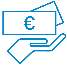 Beispielhafte Kompetenzanforderungen Materialien für LernendeVerlinkungen und Verknüpfungen zu den MaterialsetsThomas Schulze wird arbeitslos Ankergeschichte 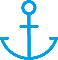 Thomas Schultze sucht Arbeit Thomas Schultze sucht eine Arbeitsstelle als Altenpfleger. Es gibt aktuell viele freie Stellen. Er hat zwei Vorstellungsgespräche, eines im Altenheim „Zum guten Hirten“ und eines im Pflegeheim „Das Nest“. Beide möchten Thomas einstellen. Die Entscheidung fällt Thomas schwer.Das Altenheim „Zum guten Hirten“ ist nicht weit weg. Mit dem Fahrrad braucht er nur 15 Minuten. „Das Nest“ ist weiter entfernt. Hier muss er mit der Bahn fahren. Das dauert ca. 25 Minuten. In den Vorstellungsgesprächen hat er viele Informationen zu seiner Vergütung und anderen Leistungen bekommen. Beim „Zum guten Hirten“ bekommt er Weihnachtsgeld und Urlaubsgeld. „Das Nest“ zahlt nur Weihnachtsgeld. Aber dort kann er kostenlos ein Jobticket bekommen. In beiden Altenheimen kann er Nachtdienste übernehmen. Dafür bekommt man eine Zulage, also extra Geld. Er muss ausrechnen, wo er mehr verdienen kann. Die Kolleginnen und Kollegen, die im Pflegeheim „Das Nest“ arbeiten, sind Thomas Schultze auf den ersten Blick sehr sympathisch. Im Altersheim „Zum guten Hirten“ waren die Räume moderner. Wie könnte Thomas Schultze sich entscheiden?Arbeitsblätter 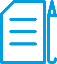 Arbeitsblatt 1Kriterien für die Entscheidung Lesen Sie die Geschichte noch einmal. Überlegen Sie zu zweit, was Thomas Schultze bedenken muss. Welche Informationen in der Geschichte sind wichtig? Unterstreichen Sie diese.Was kann ihm bei der Entscheidung helfen? Was ist bei der Wahl des Arbeitgebers zu beachten? Notieren Sie Ihre Ergebnisse auf Moderationskarten.Ergänzen Sie gegebenenfalls weitere Aspekte, die Sie persönlich wichtig finden.  Arbeitsblatt 2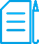 BruttogehaltThomas Schultze arbeitet schon seit über 10 Jahren in seinem Beruf. Deshalb verdient er mehr, als jemand der erst seit einem Jahr arbeitet. Eine Pflegedienstleiterin bekommt mehr Geld als eine Pflegerin. Für solche Unterschiede gibt es eine Tabelle, in der die verschiedenen Gehaltsgruppen festgelegt sind. Thomas Schultze ist in der Entgeltgruppe P7 eingestuft. Bei seinem letzten Arbeitgeber war er seit 3 Jahren in der Stufe 5 eingestuft. Lesen Sie die Tabelle. Finden Sie heraus, wie hoch das Bruttogehalt von Thomas Schultze ist.Information:Beide Altenheime sind kommunale Einrichtungen. Das bedeutet, dass sie sich beim Gehalt für ihre Pflegerinnen und Pfleger am „Tarifvertrag für die Angestellten im öffentlichen Dienst“ orientieren.Die Abkürzung hierfür lautet: TVöD Beispielhafte Tabelle aus dem Tarifvertrag für Pflegerinnen und Pfleger. TVöD-Entgelttabelle Bereich Pflege 2019, gültig: 01.03.2019 – 29.02.2020, Quelle: https://oeffentlicher-dienst-news.de/tvoed-entgelttabelle-pflege-2018-gehalt-krankenschwestern-altenpfleger/Bruttogehalt von Thomas Schultze:Arbeitsblatt 3 Gehaltsvergleich
Aufgabenstellung: Öffnen Sie ihren Briefumschlag und sichten alle darin enthaltenen Informationen. Rechnen Sie gemeinsam aus, bei welchem Arbeitgeber Thomas pro Monat mehr verdienen könnte.Tragen Sie Ihre Ergebnisse in nachfolgende Tabellen ein:Jährliche Einmalzahlungen auf monatliche Beträge umrechnen:Nachtzulagen auf monatliche Beträge umrechnen:Berechnung des monatlichen Verdienstes: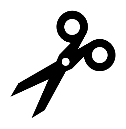 Information 1: Thomas Schultze zahlt Steuern und Sozialabgaben. Das, was dann übrigbleibt, ist der Netto-Lohn. Thomas Netto-Lohn beträgt 1.980 € im Monat. Das ist bei beiden Arbeitgebern gleich.Information 2: Das Altenheim Zum guten Hirten zahlt Urlaubsgeld und Weihnachtsgeld. Das sind Sondervergütungen. Diese werden im Arbeitsvertrag vereinbart. Auch diese Beträge müssen versteuert werden. Beide Beträge werden einmal jährlich bezahlt. Vom Weihnachtsgeld bleiben netto 720 € übrig. Vom Urlaubsgeld bleiben netto 540 € übrig. Information 3: Das Altenheim Das Nest zahlt Weihnachtsgeld, aber kein Urlaubsgeld. Im Jahr sind das einmalig 780 € netto zusätzlich. Das Nest überlässt Thomas unentgeltlich ein Jobticket. Hiermit kann er den öffentlichen Nahverkehr nutzen. Normalerweise kostet ein Monats-Ticket 65 €. Information 4: Im Altenheim Das Nest kann Thomas 4 Nachtdienste im Monat übernehmen. Der Nachdienst beginnt um 22 Uhr und endet um 6 Uhr. Rechnet man Thomas Brutto-Lohn in Stundenlohn um, verdient er 20 € die Stunde. Der Nachtzuschlag ist 40% mehr als sein normaler Stundenlohn.  Information 5: Im Altenheim Zum Guten Hirten kann Thomas 5 Nachtdienste im Monat übernehmen. Der Nachdienst beginnt um 22 Uhr und endet um 6 Uhr. Rechnet man Thomas Brutto-Lohn in Stundenlohn um, verdient er 20 € die Stunde. Der Nachtzuschlag ist 40% mehr als sein normaler Stundenlohn. LösungsblattLösungsvorschlag zum Arbeitsblatt 2Wie hoch ist das Brutto-Gehalt von Thomas Schultze? Lösung: Thomas Schultze wird in die Entgeltgruppe P7 eingruppiert und verbleibt in der Stufe 5. Somit beträgt sein monatliches Bruttogehalt 3.367,37 €. Lösungsvorschlag zum Arbeitsblatt 3Bei welchem Arbeitgeber kann Thomas Schultze mehr verdienen? Jährliche Einmalzahlung auf monatliche Beträge umrechnen:Nachtzulagen auf monatliche Beträge umrechnen:Berechnung des monatlichen Verdienstes:Kompetenzdomäne1 EinnahmenSubdomänen1.1 Arbeitseinkommen1.2 SozialleistungenWissenkennt Fachbegriffe zum Arbeitseinkommen; 
kennt Arten und Möglichkeiten von Sozial- und ZusatzleistungenLesenkann die Entgelttabelle sinnentnehmend lesenSchreibenRechnenkann die Berechnung des Gehalts nachvollziehenNon-kognitive AspekteNicht-monetäre Aspekte in der Entscheidungsfindung bei der Jobwahl (Arbeitsbedingungen, Leistungen des Arbeitgebers)Ankergeschichte Thomas Schultze sucht ArbeitArbeitsblätterArbeitsblatt 1 – Kriterien für die EntscheidungArbeitsblatt 2 – BruttogehaltArbeitsblatt 3 – GehaltsvergleichHinweise Ergänzend zu der Tabelle zu Arbeitsblatt 2 sei auf die Entgelttabellen des Öffentlichen Dienst hingewiesen: https://oeffentlicher-dienst-news.de/tvoed-gehaltsrechner-entgelttabelle-oeffentlichen-dienst-eingruppierung-vka-bund/#TVÖD-Pflege  12 (nach 1 Jahr in Stufe 1)3(Nach 2 Jahren in Stufe 2)4(Nach 3 Jahren in Stufe 3)5(Nach 4 Jahren in Stufe 4)6(Nach 5 Jahren in Stufe 5)P 164305,574456,514943,885512,015762,61P 154213,104351,234696,575109,855267,70P 144111,174245,974582,955040,795124,34P 134009,254140,704469,314706,604767,86P 123805,373930,154242,074433,674522,79P 113601,523719,604014,824210,874299,99P 103397,673509,063820,983971,364066,05P 93230,563397,673509,063720,713809,83P 82972,443117,283302,973452,953660,96P 72801,302972,443235,753367,373502,98P 62353,392511,842669,683005,363090,933248,88P 52258,012474,642538,062643,352722,352907,93Zum Guten Hirten Das NestWie viel Urlaubsgeld im Jahr?Wie viel Urlaubsgeld im Monat?Wie viel Weihnachtsgeld Im Jahr?Wie viel Weihnachtsgeld im Monat?Zum Guten Hirten Das Nest8 Stundenschicht mit 20 Euro Stundenlohn8 Stündige Nachtschicht mit 20 € Stundenlohn plus 40% NachtzuschlagWie viel mehr verdient man in einer 8 Stunden Nachtschicht im Vergleich zur Tagschicht?4 Nachtdienste im Monat5 Nachtdienste im MonatZum Guten Hirten Das NestMonatlicher Netto-LohnUrlaubsgeldWeihnachtsgeldMonatsticketNachtzuschlagMonatlicher GesamtbetragZum Guten Hirten Das NestWie viel Urlaubsgeld im Jahr?540 €-Wie viel Urlaubsgeld im Monat?45 €-Wie viel Weihnachtsgeld Im Jahr?720 €780 €Wie viel Weihnachtsgeld im Monat?60 €65 €Zum Guten Hirten Das Nest8 Stundenschicht mit 20 Euro Stundenlohn160 €160 €8 Stündige Nachtschicht mit 20 € Stundenlohn plus 40% Nachtzuschlag224 €224 €Wie viel mehr verdient man in einer 8 Stunden Nachtschicht im Vergleich zur Tagschicht?64 €64 €4 Nachtdienste im Monat-256 €5 Nachtdienste im Monat320 €-Zum Guten Hirten Das NestMonatlicher Netto-Lohn1.980 €1.980 €Urlaubsgeld45 €-Weihnachtsgeld60 €65 €Monatsticket-65 €Nachtzuschlag320 €256 €Monatlicher Gesamtbetrag2.405 €2.366 €